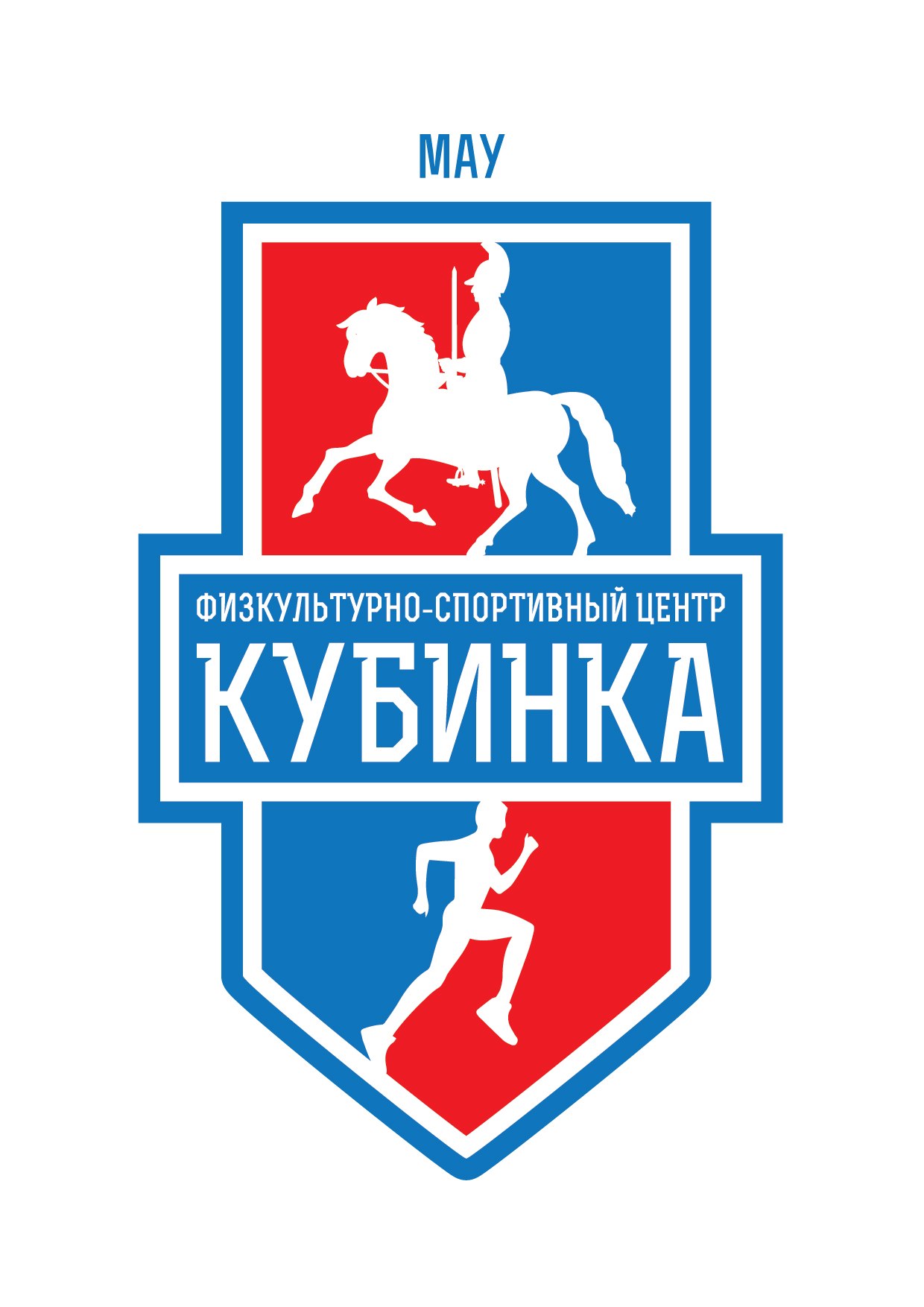 Муниципальное автономное учреждение городского поселения Кубинка «Физкультурно-спортивный центр «Кубинка»                                            ПРИКАЗ                            23 марта 2017 № 24                                                                               п. Сосновка        Руководствуясь Федеральным законом от 25.12.2008 № 273-ФЗ «О противодействии коррупции», письмом Минтруда России от 25.12.2014 № 18-0/10/В-8980 «О проведении федеральными государственными органами оценки коррупционных рисков», согласно решения заседания комиссии по противодействию коррупции Муниципального автономного учреждения «Физкультурно – спортивный центр «Кубинка» (протокол № 3 от 23.03.2017), приказываю:Утвердить Перечень должностей Муниципального автономного учреждения «Физкультурно – спортивный центр «Кубинка», при выполнении обязанностей которых наиболее вероятно возникновение коррупции (прилагается).Документоведу Ереминой Т.Н. ознакомить с приказом всех работников учреждения под роспись.Контроль за исполнением настоящего приказа оставляю за собой.Директор МАУ «ФСЦ «Кубинка»                                                      А.В. Букин Перечень должностей Муниципального автономного учреждения «Физкультурно – спортивный центр «Кубинка», при выполнении обязанностей которых наиболее вероятно возникновение коррупцииОб утверждении перечня должностей учреждения, при выполнении обязанностей которых наиболее вероятно возникновение коррупцииПриложение к приказу от 23 марта 2017 № 24                   № п/пНаименование функцийДолжность1Распределение финансовых средствДиректор, главный бухгалтер2Размещение заказов на поставку товаров, выполненных работ и оказание услуг для муниципальных нуждСпециалист по закупкам3Предоставление муниципальных услуг гражданам и организациямЗаместители директора, тренеры - преподаватели4Хранение и распределение материально-технических ресурсовЗаместитель директора